“Los Meteculpas”Serie: De adentro hacia afuera Pastor: Pedro Abel Hernández“Entonces Judas, el que le había entregado, viendo que era condenado, devolvió arrepentido las treinta piezas de plata a los principales sacerdotes y a los ancianos, diciendo: Yo he pecado entregando sangre inocente. Mas ellos dijeron: ¿Qué nos importa a nosotros?,!!Allá tú!”  Mateo 27:3-4“Por tu culpa yo no he podido ser feliz”, “Sacrifique mi vida por ti y por tu culpa no pude vivir”, “Un día me iré a ver que hacen sin mí”, “sufrí tanto por ti”, “Yo esperaba más de ti”; Los Meteculpas son las personas que constantemente nos están culpando de su desgracia y en base  la manipulación logran hacernos sentir muy mal, es el caso de una madre que culpa a sus hijos por la vida tan dura que ha tenido, o la esposa que culpa a su esposo de no ser feliz, o el ciudadano que culpa al gobierno de su desgracia, o el cristiano que culpa a los miembros de la iglesia por su falta de constancia para congregarse. Estos Meteculpas se encuentran muy cerca de nosotros, son personas tóxicas que nos roban la paz. La pregunta es ¿Cómo diriges tu vida?, ¿Por la culpa, o es dirigida por el Espíritu de Santo.? 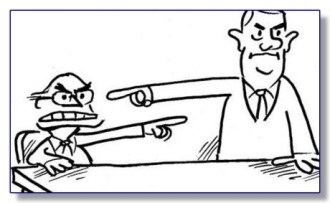 Judas estaba arrepentido de haber entregado a Jesús, pero su error fue haber ido con las personas equivocadas a reparar el daño que había hecho, los sacerdotes y los principales le contestaron: “…¿Qué nos importa a nosotros?,!!Allá tú!”, Los meteculpas intentarán culparte de sus errores, el problema es cuando lo crees y eso te lleva a vivir en una cárcel de culpa, a Judas le costó la vida y la eternidad.La culpa es un arma del diablo para que un cristiano no viva en abundancia, y tome las decisiones por las razones incorrectas, porque hay un grave problema en tomar decisiones basadas en la culpa y no en la voluntad de Dios. En matero 16:22-23 Jesús enfrento a un Meteculpa: “ Entonces Pedro, tomándolo aparte, comenzó a reconvenirle (Reñir), diciendo: Señor, ten compasión de ti; en ninguna manera esto te acontezca,  Pero él, volviéndose, dijo a Pedro: !!Quítate de delante de mí, Satanás!; me eres tropiezo, porque no pones la mira en las cosas de Dios, sino en las de los hombres.” La biblia enseña que la gente que será usada para ser un meteculpas, es la que más cerca está de ti, ¿Cómo diriges tu vida? ¿Por la culpa, o es dirigida por el Espíritu de Santo.?Jesús es el único camino para vivir en libertad. “ y conoceréis la verdad, y la verdad os hará libres. Jesús les respondió: De cierto, de cierto os digo, que todo aquel que hace pecado, esclavo es del pecado. Así que, si el Hijo os libertare, seréis verdaderamente libres. Juan 8:32,36 ”El único capaz para hacerte libre de los sentimientos de culpa, que no te permiten vivir, se llama Jesucristo, Confiésale tus ofensas, porte hoy a cuentas con Dios, y acepta su perdón.Pide Perdón y si es posible repara los daños. “Así que, si al llevar tu ofrenda al altar te acuerdas de que tu hermano tiene algo contra ti, 24 deja tu ofrenda allí mismo delante del altar y ve primero a ponerte en paz con tu hermano. Entonces podrás volver al altar y presentar tu ofrenda. Si alguien te lleva a juicio, ponte de acuerdo con él mientras todavía estés a tiempo, para que no te entregue al juez; porque si no, el juez te entregará a los guardias y te meterán en la cárcel.” Mateo 5Es importante observar que la biblia dice “Si tu hermano tiene algo contra ti”, ya sea que eres culpable o no de la molestia de tu hermano, es de personas muy grandes pedir perdón, y si es posible, repara el daño causado, y así poder acercarse confiadamente al trono de la gracia.No te hagas cargo de las decisiones de los demás. Nadie podrá nunca decidir por ti, recuerda: “no decidir es una decisión”, algunas veces dejamos que otros decidan por nosotros, pero al fin es una decisión nuestra. Si alguien te culpa por algo que esa persona decidió, no lo aceptes, no te hagas cargo de esa decisión porque el día que estemos ante el tribunal de Cristo daremos cuenta de nosotros mismo, no podremos culpar a nadie más de nuestras decisiones o actos. “¿Por qué, entonces, criticas a tu hermano? ¿O tú, por qué lo desprecias? Todos tendremos que presentarnos delante de Dios, para que él nos juzgue.” Romanos14:10  ¿Debes o quieres? El problema de ser guiado por la culpa es que vivimos dirigidos por el debes, la pregunta es ¿Quieres?, ¿vas a la iglesia porque debes o porque quieres? La gran mayoría de las personas buscan a Dios y van a la iglesia por culpa, pero a Dios se le debe buscar por amor. Pregúntemonos: lo que hago, lo que vivo, lo hago porque debo o porque quiero? “ Cuando Jesús lo vio acostado, y supo que llevaba ya mucho tiempo así, le dijo: ¿Quieres ser sano?” Juan 5:6. Cuando pasas del debo al quiero, entonces podrás ser libre y sano de lo que ata tu vida.PREGUNTAS DE DISCUSIÓN¿has tomado decisiones por culpa? ¿cuál fue tu experiencia?¿Por qué vivir en la culpa es una cárcel?Vas a pedir perdón a una persona, y ella no te perdona, ¿qué debes hacer?Honestamente, para ti el ir a la iglesia es ¿quiero o debo?¿Cómo romper con la culpa?Los meteculpas están en todos lugares, más cerca de lo que nos imaginamos y tal vez nosotros somos uno de ellos, No culpes a nadie de tu desgracia, nadie ha decidido por ti, aun no decidir es una decisión. Acepta tu responsabilidad, arrepiéntete, confiésalo a Dios y vive libre de culpa. Vive en Abundancia.